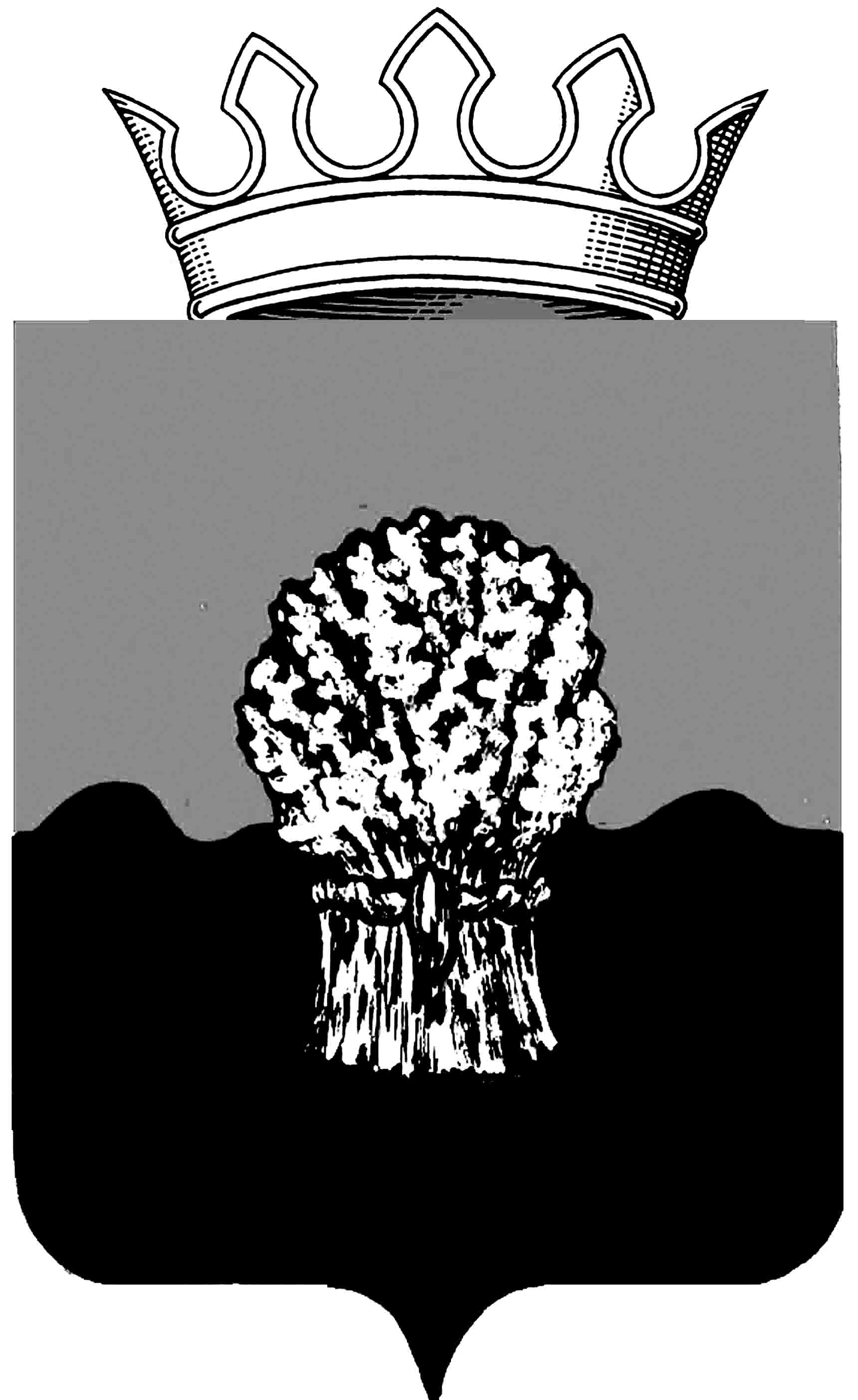 Информационный вестник муниципального района Сызранский«ОФИЦИАЛЬНОЕ ОПУБЛИКОВАНИЕ»АДМИНИСТРАЦИЯ Сызранского района Самарской областиПостановление«_22_»__03___2022 г.				                                                                                                                               		         № _241_О внесении изменений в постановление администрации Сызранского района от 10.03.2022 № 201 «Об утверждении муниципальной программы муниципального района Сызранский «Переселение граждан из аварийного жилищного фонда, признанного таковым до1 января  2017 года» до 2024 года»В соответствии с Федеральным законом от 21.07.2007 № 185-ФЗ «О Фонде содействия реформированию жилищно-коммунального хозяйства», постановлением Правительства Самарской области от 29.03.2019 года №179 «Об утверждении государственной программы Самарской области «Переселение  граждан из аварийного жилищного фонда, признанного таковым до 1 января 2017 года» до 2024 года», распоряжением Правительства Самарской области от 24.02.2022 № 51-р «Об утверждении адресной программы Самарской области «Переселение  граждан из аварийного жилищного фонда, признанного таковым до 1 января 2017 года» до 2024 года», руководствуясь Уставом муниципального района Сызранский Самарской области, администрация муниципального района Сызранский,ПОСТАНОВЛЯЕТ:           1. Внести в постановление администрации Сызранского района от 10.03.2022 № 201 «Об утверждении муниципальной программы муниципального района Сызранский «Переселение граждан из аварийного жилищного фонда, признанного таковым до1 января  2017 года» до 2024 года» (далее –постановление) следующие изменения:1.1. По всему тексту постановления после слов «Постановление Правительства Самарской области от 29.03.2019 года №179 «Об утверждении государственной программы Самарской области «Переселение  граждан из аварийного жилищного фонда, признанного таковым до 1 января 2017 года» до 2024 года» добавить слова «Распоряжение Правительства Самарской области от 24.02.2022 № 51-р «Об утверждении адресной программы Самарской области «Переселение  граждан из аварийного жилищного фонда, признанного таковым до 1 января 2017 года» до 2024 года».1.2. По всему тексту муниципальной программы муниципального района Сызранский «Переселение граждан из аварийного жилищного фонда, признанного  таковым до 1 января  2017 года» до 2024 года» после слов «Постановление Правительства Самарской области от 29.03.2019 года №179 «Об утверждении государственной программы Самарской области «Переселение  граждан из аварийного жилищного фонда, признанного таковым до 1 января 2017 года» до 2024 года» добавить слова «Распоряжение Правительства Самарской области от 24.02.2022 № 51-р «Об утверждении адресной программы Самарской области «Переселение  граждан из аварийного жилищного фонда, признанного таковым до 1 января 2017 года» до 2024 года».        2.Утвердить прилагаемые изменения в муниципальную программу муниципального района Сызранский «Переселение граждан из аварийного жилищного фонда, признанного таковым до1 января  2017 года» до 2024 года», утвержденную постановлением администрации Сызранского района от 10.03.2022 № 201	3. Контроль за исполнением настоящего постановления возложить на руководителя муниципального казенного учреждения управление по строительству, архитектуре, жилищно-коммунальному и дорожному хозяйству администрации Сызранского района.Глава муниципального района Сызранский                                                                                                                    В.А. КузнецоваПриложение  № 6                                                                                                                 к муниципальной программе                                                                                                                                                                         муниципального района Сызранский «Переселение граждан из аварийного жилищного фонда, признанного таковым до 1 января 2017 года» до 2025 годаРекомендуемый перечень характеристик проектируемых (строящихся) 
и приобретаемых жилых помещений, которые будут предоставлены гражданам в рамках реализации Государственной программы Самарской области «Переселение граждан из аварийного жилищного фонда, признанного таковым до 1 января 2017 года» до 2025 Приложение  № 8         к муниципальной программе                                                                                                                                                                           муниципального района Сызранский «Переселение граждан из аварийного жилищного фонда, признанного таковым до 1 января 2017 года» до 2025 годаПереченьстратегических показателей (индикаторов), характеризующих ежегодный ход и итоги реализации адресной программы муниципального района Сызранский «Переселение граждан из аварийного жилищного фонда, признанного таковым до 1 января 2017 года» до 2025 года*Значение показателя приведено в соответствии с этапом реализации программы муниципального района Сызранский ««Переселение граждан из аварийного жилищного фонда, признанного таковым до 1 января 2017 года» до 2025 годаПриложение  № 9      к муниципальной программе                                                                                                                                                                           муниципального района Сызранский «Переселение граждан из аварийного жилищного фонда, признанного таковым до 1 января 2017 года» до 2025 годаПереченьтактических показателей (индикаторов), характеризующих ежегодный ход и итоги реализации адресной программы муниципального района Сызранский «Переселение граждан из аварийного жилищного фонда, признанного таковым до 1 января 2017 года» до 2025 года*Значение показателя приведено в соответствии с этапом реализации программы муниципального района Сызранский ««Переселение граждан из аварийного жилищного фонда, признанного таковым до 1 января 2017 года» до 2025 годаПриложение  № 10      к муниципальной программе                                                                                                                                                                           муниципального района Сызранский «Переселение граждан из аварийного жилищного фонда, признанного таковым до 1 января 2017 года» до 2025 годаПереченьмероприятий адресной программы муниципального района Сызранский «Переселение граждан из аварийного жилищного фонда, признанного таковым до 1 января 2017 года» до 2025 года (далее – Программа)Приложение  № 11        к муниципальной программе                                                                                                                                                                        муниципального района Сызранский «Переселение граждан из аварийного жилищного фонда, признанного таковым до 1 января 2017 года» до 2025 годаМетодика расчета стратегических и тактических показателей (индикаторов) адресной  программы муниципального района Сызранский «Переселение граждан из аварийного жилищного фонда, признанного таковым до 1 января 2017 года» до 2025 года АДМИНИСТРАЦИЯ Сызранского района Самарской областиПостановление«23»___03_  2022 г.				                                                                                                                                                                    № 257О внесении изменений в муниципальную программу «Комплексное развитие сельских территорий муниципального района Сызранский Самарской области на 2020-2025 годы»           В целях совершенствования механизма реализации мероприятий муниципальной программы «Комплексное развитие сельских территорий муниципального района Сызранский Самарской области на 2020-2025 годы», утвержденной постановлением администрации Сызранского района от 07.04.2020 № 303, руководствуясь Уставом муниципального района Сызранский Самарской области, принятым решением Собрания представителей Сызранского района от 03.07.2014 № 28, администрация Сызранского районаПОСТАНОВЛЯЕТ:  1.Утвердить прилагаемые изменения в муниципальную программу  «Комплексное развитие сельских территорий муниципального района Сызранский Самарской области на 2020 – 2025 годы», утвержденную постановлением администрации Сызранского района от 07.04.2020 № 303 (с учетом изменений, утвержденных постановлением администрации Сызранского района  от 29.05.2020 № 429, от 30.06.2020 № 514, от 14.09.2020 № 768, от 06.11.2020 № 957, от 29.12.2020 № 1164, от 18.03.2021 № 176, от 07.04.2021 № 263, от 02.07.2021 № 559, от 20.10.2021 № 996, от 03.11.2021 № 1031, от 22.11.2021 № 1101, от 22.12.2021 № 1227).             2.Официально опубликовать настоящее постановление в газете «Информационный вестник муниципального района Сызранский». Глава муниципального района Сызранский                                                                                                               В.А. КузнецоваУтвержденыпостановлением администрации Сызранского районаот _23.03.2022_  № _257Изменения в муниципальную программу  «Комплексное развитие сельских территорий муниципального района Сызранский Самарской области на 2020 – 2025 годы», утвержденную постановлением администрации Сызранского района от 07.04.2020 № 303 (с учетом изменений, утвержденных постановлением администрации Сызранского района  от 29.05.2020 № 429, от 30.06.2020 № 514, от 14.09.2020 № 768, от 06.11.2020 № 957, от 29.12.2020 № 1164, от 18.03.2021 № 176, от 07.04.2021 № 263, от 02.07.2021 № 559, от 20.10.2021 № 996, от 03.11.2021 № 1031, от 22.11.2021 № 1101, от 22.12.2021 № 1227) (далее-Программа)        1.В Паспорте Программы позицию «Объемы бюджетных ассигнований муниципальной программы» изложить в следующей редакции:        «Общий объем финансирования программы в 2020-2025 годах составит: 66884,96412 тыс. рублей, в том числе по годам: 2020 год- 59813,67543 тыс.рублей, 2021 год – 5881,44970 тыс. рублей, 2022 год- 1189,83899 тыс.рублей».         2. Абзац первый  раздела  6 Программы «Информация о ресурсном обеспечении программы» изложить в следующей редакции:          «Общий размер финансирования программы составит 66884,96412 тыс. рублей, в том числе по годам: 2020 год- 59813,67543 тыс.рублей, 2021 год -5881,44970 тыс. рублей, 2022 год-1189,83899 тыс.рублей».       3. Приложение 1 к Программе изложить в следующей редакции:                                                                                                                                          «Приложение  1к муниципальной программе «Комплексное развитие сельских территорий муниципального района Сызранский Самарской области на 2020 – 2025 годы»ПЕРЕЧЕНЬ ПРОГРАММНЫХ МЕРОПРИЯТИЙАДМИНИСТРАЦИЯСызранского района Самарской областиПостановление«  29 »      03    2022 г.		                                                                                                                                                                  		         №  293  О создании межведомственной рабочей группы по делам казачества на территории муниципального района Сызранский Самарской областиВ целях реализации протокольных поручений заседания межведомственной рабочей группы по делам казачества на территории Самарской области от 10.02.2022 № 1, руководствуясь Уставом муниципального района Сызранский Самарской области, принятым решением Собрания представителей Сызранского района от 03.07.2014 г. № 28, администрация Сызранского районаПОСТАНОВЛЯЕТ:Утвердить прилагаемое Положение о межведомственной рабочей группе по делам казачества на территории муниципального района Сызранский Самарской области, согласно Приложению 1 к настоящему постановлению.2. Создать межведомственную рабочую группу по делам казачества на территории муниципального района Сызранский Самарской области и утвердить ее персональный состав, согласно Приложению 2 к настоящему постановлению.3. Контроль исполнения настоящего постановления возложить на заместителя Главы муниципального района Сызранский - руководителя муниципального казенного учреждения «Управление социального развития администрации Сызранского района Самарской области» Новоженину Т.Ю.4. Официально опубликовать настоящее постановление в газете «Информационный вестник муниципального района Сызранский».Положение о межведомственной рабочей группе по делам казачества на территории муниципального района Сызранский Самарской областиОбщие положения1.1 Настоящее Положение о межведомственной рабочей группе по делам казачества на территории муниципального района Сызранский Самарской области (далее-Положение) определяет порядок деятельности межведомственной рабочей группы по делам казачества на территории Сызранского района Самарской области (далее – рабочая группа).1.2 Рабочая группа является постоянно действующим на общественных началах коллегиальным совещательным органом при администрации Сызранского района.1.3 Рабочая группа создается, реорганизуется и упраздняется на основании постановления администрации Сызранского района.1.4 Рабочая группа осуществляет свою деятельность в соответствии с действующим законодательством, а также настоящим Положением.Состав рабочей группы, полномочия его членов    	 2.1 В состав рабочей группы входят: руководитель рабочей группы – Заместитель главы муниципального района Сызранский – руководитель МКУ «Управление социального развития администрации Сызранского района Самарской области», заместитель руководителя рабочей группы, секретарь рабочей группы, члены рабочей группы.2.2. Персональный состав рабочей группы утверждается постановлением администрации Сызранского района. В составе рабочей группы должно быть не менее пяти членов.2.3 Члены рабочей группы участвуют в ее работе на общественных началах и на безвозмездной основе. Руководитель рабочей группы осуществляет следующие функции:-организует деятельность рабочей группы;-ведет заседание рабочей группы;-подписывает протоколы заседаний рабочей группы.2.5. Заместитель председателя Рабочей группы исполняет полномочия председателя рабочей группы в его отсутствие.2.6 Секретарь рабочей группы выполняет следующие функции по организации и техническому обеспечению деятельности рабочей группы:- формирует повестку дня и представляет ее на утверждение председателю рабочей группы;- подготавливает необходимые материалы для заседания рабочей группы;- оповещает членов рабочей группы и приглашенных о повестке дня, дате, месте и времени заседания рабочей группы;- оформляет протоколы заседаний рабочей группы, предоставляет их на подпись председателю.2.7. Члены рабочей группы:- участвуют в заседаниях рабочей группы лично и не вправе делегировать свои полномочия другим лицам;- голосуют на заседаниях рабочей группы по обсуждаемым вопросам;- вносят предложения в повестку дня рабочей группы и по порядку его проведения;- выступают на заседаниях рабочей группы, предлагают для вынесения на голосование вопросы, не входящие в повестку дня заседания рабочей группы;- излагают свое мнение по обсуждаемым на заседании рабочей группы вопросам, в том числе представляют в письменной форме свое мнение по рассматриваемым вопросам в случае невозможности личного участия в заседаниях рабочей группы;- вносят на рассмотрение рабочей группы в инициативном порядке проекты подготовленных ими документов, в том числе аналитических записок, докладов, других информационно-аналитических материалов;- вносят на рассмотрение во внеплановом порядке вопросы, требующие безотлагательного решения.3. Цель и задачи рабочей группы3.1. Целью рабочей группы является обеспечение взаимодействия администрации Сызранского района с иными органами, организациями, их должностными лицами, гражданами по вопросам реализации государственной политики в отношении российского казачества на территории Сызранского района Самарской области.3.2. Задачами рабочей группы являются:- подготовка предложений Главе муниципального района Сызранский по определению приоритетных направлений государственной политики в отношении российского казачества в Сызранском районе;- систематическое информирование Главы муниципального района Сызранский по вопросам, касающимся российского казачества в Сызранском районе;- обеспечение взаимодействия органов местного самоуправления Сызранского района с казачьими обществами и общественными объединениями казачества. 4.Организация и порядок работы рабочей группы4.1 В целях решения задач, указанных в разделе 3 настоящего Положения, рабочая группа имеет право:- направлять предложения и рекомендации рабочей группы заинтересованным учреждениям, организациям, должностным лицам;- запрашивать информацию и необходимые документы от заинтересованных учреждений, организаций, должностных лиц;- приглашать на заседания рабочей группы представителей заинтересованных учреждений, организаций, должностных лиц, а также специалистов (экспертов);- направлять на рассмотрение администрации Сызранского района предложения по вопросам реализации государственной политики в отношении российского казачества в Сызранском районе.4.2. Заседание рабочей группы проводятся по мере необходимости, но не реже одного раза в год.4.3 Заседание рабочей группы считается правомочным, если на нем присутствуют более половины членов рабочей группы. Решения рабочей группы принимаются путем открытого голосования простым большинством голосов от числа присутствующих на заседании членов рабочей группы. При равенстве голосов решающим является голос председателя рабочей группы.4.4 Решения рабочей группы оформляются протоколом.4.5 Организационно–техническое обеспечение рабочей группы возлагается на муниципальное казенное учреждение «Управление социального развития администрации Сызранского района Самарской области».Утвержден постановлениемадминистрации Сызранского районаот «____» _______ 2022 г. № ______Состав межведомственной рабочей группы по делам казачества на территории муниципального района СызранскийАДМИНИСТРАЦИЯ СЫЗРАНСКОГО РАЙОНА Самарской областиРаспоряжение«30» ___03____ 2022 г.			                                                                                                                                                         № 123-рО назначении лиц, ответственных за формирование и подписание электронной подписью электронных документов о приемке поставленного товара (выполненной работы, оказанной услуги) в рамках исполнения контракта (отдельного этапа исполнения контракта) для нужд администрации Сызранского района Самарской областиВ целях организации электронной приемки поставленных товаров, выполненных работ, оказанных услуг, результатов отдельных этапов исполнения контрактов в соответствии с ч. 13 ст. 94 Федерального закона от 05.04.2013 N 44-ФЗ "О контрактной системе в сфере закупок товаров, работ, услуг для обеспечения государственных и муниципальных нужд":1. Назначить в качестве уполномоченных сотрудников организации заказчика в Единой информационной системы в сфере закупок (далее – ЕИС): Ануфриева Леонида Сергеевича, - начальника отдела контрактной системы администрации Сызранского района Самарской области;Гришину Наталью Александровну, - начальника отдела учета и отчетности администрации Сызранского района Самарской области;Маслову Елену Валерьевну, - специалиста 1 категории отдела контрактной системы администрации Сызранского района Самарской области.2. Наделить указанных в пункте 1 настоящего распоряжения уполномоченных сотрудников полномочиями:- лица, ответственного за оформление документов о приемке;- лица, ответственного за приемку товаров, результатов выполненных работ, оказанных услуг;- лица, ответственного за оформление корректировочного документа.3. Наделить указанных в пункте 1 настоящего распоряжения уполномоченных сотрудников правами:- просматривания, создания и редактирования документов о приемке, корректировочных документов в ЕИС;- подписания документов о приемке, корректировочных документов в ЕИС;- в случае создания приемочной комиссии для приемки поставленного товара, результатов выполненной работы, оказанной услуги (результатов отдельного этапа исполнения контракта) при осуществлении закупок товаров, работ, услуг для обеспечения нужд Администрации Сызранского района Самарской области размещения в ЕИС скан-копии решения приемочной комиссии путем прикрепления к электронному документу о приемке;- использования усиленной квалифицированной электронной подписью в ЕИС.4. Внесение необходимых изменений в права доступа в ЕИС, для указанных в пункте 1 настоящего распоряжения уполномоченных сотрудников, возложить на отдел контрактной системы администрации Сызранского района.5. Официально опубликовать настоящее постановление в газете «Информационный вестник муниципального района Сызранский».6. Настоящее распоряжение вступает в силу со дня его официального опубликования и распространяет свое действие на правоотношения, возникшие с 10.01.2022.7. Контроль за исполнением настоящего распоряжения оставляю за собой.Глава муниципального района Сызранский                                                                                                                       В. А. Кузнецова «Информационный вестник муниципального района Сызранский»Учредитель: администрация Сызранского района(распоряжение администрации Сызранского района Самарской области от 30.07.2015г. № 313-р)Главный редактор: Кузнецова В.А. Издатель: администрация Сызранского района Самарской области(446001, Самарская область, г. Сызрань, ул. Советская ,41а)Номер подписан в печать 31.03.2022 г. в 08.00. По графику 31.03.2022 г. – в 08.00. Тираж: 21 экз. Бесплатно.31.03.2022г. (четверг) № 7 (139)                              12+   Утверждены постановлением администрации Сызранского района                                                                                                         от _22.03.2022  № 241Изменения в муниципальную программу  «Об утверждении муниципальной программы муниципального района Сызранский «Переселение граждан из аварийного жилищного фонда, признанного таковым до1 января  2017 года» до 2024 года»  от 07.04.2020 № 303 (далее-Программа)       1. Приложение 1-11 к Программе изложить в следующей редакции:Приложение  № 1                                                                                                                 к муниципальной программе                                                                                                                                                                                                                               муниципального района Сызранский «Переселение граждан из аварийного жилищного фонда, признанного таковым до 1 января 2017 года» до 2025 года  Перечень многоквартирных домов муниципального района Сызранский, признанных аварийными до 1 января 2017 годаУтверждены постановлением администрации Сызранского района                                                                                                         от _22.03.2022  № 241Изменения в муниципальную программу  «Об утверждении муниципальной программы муниципального района Сызранский «Переселение граждан из аварийного жилищного фонда, признанного таковым до1 января  2017 года» до 2024 года»  от 07.04.2020 № 303 (далее-Программа)       1. Приложение 1-11 к Программе изложить в следующей редакции:Приложение  № 1                                                                                                                 к муниципальной программе                                                                                                                                                                                                                               муниципального района Сызранский «Переселение граждан из аварийного жилищного фонда, признанного таковым до 1 января 2017 года» до 2025 года  Перечень многоквартирных домов муниципального района Сызранский, признанных аварийными до 1 января 2017 годаУтверждены постановлением администрации Сызранского района                                                                                                         от _22.03.2022  № 241Изменения в муниципальную программу  «Об утверждении муниципальной программы муниципального района Сызранский «Переселение граждан из аварийного жилищного фонда, признанного таковым до1 января  2017 года» до 2024 года»  от 07.04.2020 № 303 (далее-Программа)       1. Приложение 1-11 к Программе изложить в следующей редакции:Приложение  № 1                                                                                                                 к муниципальной программе                                                                                                                                                                                                                               муниципального района Сызранский «Переселение граждан из аварийного жилищного фонда, признанного таковым до 1 января 2017 года» до 2025 года  Перечень многоквартирных домов муниципального района Сызранский, признанных аварийными до 1 января 2017 годаУтверждены постановлением администрации Сызранского района                                                                                                         от _22.03.2022  № 241Изменения в муниципальную программу  «Об утверждении муниципальной программы муниципального района Сызранский «Переселение граждан из аварийного жилищного фонда, признанного таковым до1 января  2017 года» до 2024 года»  от 07.04.2020 № 303 (далее-Программа)       1. Приложение 1-11 к Программе изложить в следующей редакции:Приложение  № 1                                                                                                                 к муниципальной программе                                                                                                                                                                                                                               муниципального района Сызранский «Переселение граждан из аварийного жилищного фонда, признанного таковым до 1 января 2017 года» до 2025 года  Перечень многоквартирных домов муниципального района Сызранский, признанных аварийными до 1 января 2017 годаУтверждены постановлением администрации Сызранского района                                                                                                         от _22.03.2022  № 241Изменения в муниципальную программу  «Об утверждении муниципальной программы муниципального района Сызранский «Переселение граждан из аварийного жилищного фонда, признанного таковым до1 января  2017 года» до 2024 года»  от 07.04.2020 № 303 (далее-Программа)       1. Приложение 1-11 к Программе изложить в следующей редакции:Приложение  № 1                                                                                                                 к муниципальной программе                                                                                                                                                                                                                               муниципального района Сызранский «Переселение граждан из аварийного жилищного фонда, признанного таковым до 1 января 2017 года» до 2025 года  Перечень многоквартирных домов муниципального района Сызранский, признанных аварийными до 1 января 2017 годаУтверждены постановлением администрации Сызранского района                                                                                                         от _22.03.2022  № 241Изменения в муниципальную программу  «Об утверждении муниципальной программы муниципального района Сызранский «Переселение граждан из аварийного жилищного фонда, признанного таковым до1 января  2017 года» до 2024 года»  от 07.04.2020 № 303 (далее-Программа)       1. Приложение 1-11 к Программе изложить в следующей редакции:Приложение  № 1                                                                                                                 к муниципальной программе                                                                                                                                                                                                                               муниципального района Сызранский «Переселение граждан из аварийного жилищного фонда, признанного таковым до 1 января 2017 года» до 2025 года  Перечень многоквартирных домов муниципального района Сызранский, признанных аварийными до 1 января 2017 годаУтверждены постановлением администрации Сызранского района                                                                                                         от _22.03.2022  № 241Изменения в муниципальную программу  «Об утверждении муниципальной программы муниципального района Сызранский «Переселение граждан из аварийного жилищного фонда, признанного таковым до1 января  2017 года» до 2024 года»  от 07.04.2020 № 303 (далее-Программа)       1. Приложение 1-11 к Программе изложить в следующей редакции:Приложение  № 1                                                                                                                 к муниципальной программе                                                                                                                                                                                                                               муниципального района Сызранский «Переселение граждан из аварийного жилищного фонда, признанного таковым до 1 января 2017 года» до 2025 года  Перечень многоквартирных домов муниципального района Сызранский, признанных аварийными до 1 января 2017 года№ п/пНаименование муниципального образования Адрес многоквартирного домаГод ввода дома в эксплуатациюДата признания многоквартирного дома аварийным  Сведения об аварийном жилищном фонде, подлежащем расселению до 1 сентября 2025 года  Сведения об аварийном жилищном фонде, подлежащем расселению до 1 сентября 2025 года Планируемая дата окончания переселенияПланируемая дата окончания переселенияПланируемая дата окончания переселенияПланируемая дата окончания переселения№ п/пНаименование муниципального образования Адрес многоквартирного домагоддатаплощадь, кв.мколичество человекдатадатадатадата12345678888Всего подлежит переселению в 2022 – 2023 гг.Всего подлежит переселению в 2022 – 2023 гг.Всего подлежит переселению в 2022 – 2023 гг.хх260,8018ххххПо программе переселения 2022 – 2023 гг., в рамках которой предусмотрено финансирование за счет средств Фонда, в том числе:По программе переселения 2022 – 2023 гг., в рамках которой предусмотрено финансирование за счет средств Фонда, в том числе:По программе переселения 2022 – 2023 гг., в рамках которой предусмотрено финансирование за счет средств Фонда, в том числе:хх260,8018ххххпо муниципальному району Сызранскийпо муниципальному району Сызранскийпо муниципальному району Сызранский1муниципальный район СызранскийСызранский район, п.Взгорье, ул. Пригородная д.1195216.12.2014232,301331.12.202331.12.202331.12.202331.12.20232муниципальный район СызранскийСызранский район, п.Взгорье, ул. Пригородная д.10195116.12.201428,50531.12.202331.12.202331.12.202331.12.2023Приложение  № 2                                                                                                                 к муниципальной программе                                                                                                                                                      муниципального района Сызранский «Переселение граждан из аварийного жилищного фонда, признанного таковым до 1 января 2017 года» до 2025 года  План реализации мероприятий по переселению граждан из аварийного жилищного фонда, признанного таковым до 1 января 2017 года, по способам переселения Приложение  № 2                                                                                                                 к муниципальной программе                                                                                                                                                      муниципального района Сызранский «Переселение граждан из аварийного жилищного фонда, признанного таковым до 1 января 2017 года» до 2025 года  План реализации мероприятий по переселению граждан из аварийного жилищного фонда, признанного таковым до 1 января 2017 года, по способам переселения Приложение  № 2                                                                                                                 к муниципальной программе                                                                                                                                                      муниципального района Сызранский «Переселение граждан из аварийного жилищного фонда, признанного таковым до 1 января 2017 года» до 2025 года  План реализации мероприятий по переселению граждан из аварийного жилищного фонда, признанного таковым до 1 января 2017 года, по способам переселения Приложение  № 2                                                                                                                 к муниципальной программе                                                                                                                                                      муниципального района Сызранский «Переселение граждан из аварийного жилищного фонда, признанного таковым до 1 января 2017 года» до 2025 года  План реализации мероприятий по переселению граждан из аварийного жилищного фонда, признанного таковым до 1 января 2017 года, по способам переселения Приложение  № 2                                                                                                                 к муниципальной программе                                                                                                                                                      муниципального района Сызранский «Переселение граждан из аварийного жилищного фонда, признанного таковым до 1 января 2017 года» до 2025 года  План реализации мероприятий по переселению граждан из аварийного жилищного фонда, признанного таковым до 1 января 2017 года, по способам переселения Приложение  № 2                                                                                                                 к муниципальной программе                                                                                                                                                      муниципального района Сызранский «Переселение граждан из аварийного жилищного фонда, признанного таковым до 1 января 2017 года» до 2025 года  План реализации мероприятий по переселению граждан из аварийного жилищного фонда, признанного таковым до 1 января 2017 года, по способам переселения Приложение  № 2                                                                                                                 к муниципальной программе                                                                                                                                                      муниципального района Сызранский «Переселение граждан из аварийного жилищного фонда, признанного таковым до 1 января 2017 года» до 2025 года  План реализации мероприятий по переселению граждан из аварийного жилищного фонда, признанного таковым до 1 января 2017 года, по способам переселения Приложение  № 2                                                                                                                 к муниципальной программе                                                                                                                                                      муниципального района Сызранский «Переселение граждан из аварийного жилищного фонда, признанного таковым до 1 января 2017 года» до 2025 года  План реализации мероприятий по переселению граждан из аварийного жилищного фонда, признанного таковым до 1 января 2017 года, по способам переселения Приложение  № 2                                                                                                                 к муниципальной программе                                                                                                                                                      муниципального района Сызранский «Переселение граждан из аварийного жилищного фонда, признанного таковым до 1 января 2017 года» до 2025 года  План реализации мероприятий по переселению граждан из аварийного жилищного фонда, признанного таковым до 1 января 2017 года, по способам переселения Приложение  № 2                                                                                                                 к муниципальной программе                                                                                                                                                      муниципального района Сызранский «Переселение граждан из аварийного жилищного фонда, признанного таковым до 1 января 2017 года» до 2025 года  План реализации мероприятий по переселению граждан из аварийного жилищного фонда, признанного таковым до 1 января 2017 года, по способам переселения Приложение  № 2                                                                                                                 к муниципальной программе                                                                                                                                                      муниципального района Сызранский «Переселение граждан из аварийного жилищного фонда, признанного таковым до 1 января 2017 года» до 2025 года  План реализации мероприятий по переселению граждан из аварийного жилищного фонда, признанного таковым до 1 января 2017 года, по способам переселения Приложение  № 2                                                                                                                 к муниципальной программе                                                                                                                                                      муниципального района Сызранский «Переселение граждан из аварийного жилищного фонда, признанного таковым до 1 января 2017 года» до 2025 года  План реализации мероприятий по переселению граждан из аварийного жилищного фонда, признанного таковым до 1 января 2017 года, по способам переселения Приложение  № 2                                                                                                                 к муниципальной программе                                                                                                                                                      муниципального района Сызранский «Переселение граждан из аварийного жилищного фонда, признанного таковым до 1 января 2017 года» до 2025 года  План реализации мероприятий по переселению граждан из аварийного жилищного фонда, признанного таковым до 1 января 2017 года, по способам переселения Приложение  № 2                                                                                                                 к муниципальной программе                                                                                                                                                      муниципального района Сызранский «Переселение граждан из аварийного жилищного фонда, признанного таковым до 1 января 2017 года» до 2025 года  План реализации мероприятий по переселению граждан из аварийного жилищного фонда, признанного таковым до 1 января 2017 года, по способам переселения Приложение  № 2                                                                                                                 к муниципальной программе                                                                                                                                                      муниципального района Сызранский «Переселение граждан из аварийного жилищного фонда, признанного таковым до 1 января 2017 года» до 2025 года  План реализации мероприятий по переселению граждан из аварийного жилищного фонда, признанного таковым до 1 января 2017 года, по способам переселения Приложение  № 2                                                                                                                 к муниципальной программе                                                                                                                                                      муниципального района Сызранский «Переселение граждан из аварийного жилищного фонда, признанного таковым до 1 января 2017 года» до 2025 года  План реализации мероприятий по переселению граждан из аварийного жилищного фонда, признанного таковым до 1 января 2017 года, по способам переселения Приложение  № 2                                                                                                                 к муниципальной программе                                                                                                                                                      муниципального района Сызранский «Переселение граждан из аварийного жилищного фонда, признанного таковым до 1 января 2017 года» до 2025 года  План реализации мероприятий по переселению граждан из аварийного жилищного фонда, признанного таковым до 1 января 2017 года, по способам переселения Приложение  № 2                                                                                                                 к муниципальной программе                                                                                                                                                      муниципального района Сызранский «Переселение граждан из аварийного жилищного фонда, признанного таковым до 1 января 2017 года» до 2025 года  План реализации мероприятий по переселению граждан из аварийного жилищного фонда, признанного таковым до 1 января 2017 года, по способам переселения Приложение  № 2                                                                                                                 к муниципальной программе                                                                                                                                                      муниципального района Сызранский «Переселение граждан из аварийного жилищного фонда, признанного таковым до 1 января 2017 года» до 2025 года  План реализации мероприятий по переселению граждан из аварийного жилищного фонда, признанного таковым до 1 января 2017 года, по способам переселения  №  п/пНаименование муниципального образованияВсего расселяемая площадь жилых помещенийРасселение в рамках программы, не связанное с приобретением жилых помещений и связанное с приобретением без использования бюджетных средствРасселение в рамках программы, не связанное с приобретением жилых помещений и связанное с приобретением без использования бюджетных средствРасселение в рамках программы, не связанное с приобретением жилых помещений и связанное с приобретением без использования бюджетных средствРасселение в рамках программы, не связанное с приобретением жилых помещений и связанное с приобретением без использования бюджетных средствРасселение в рамках программы, не связанное с приобретением жилых помещений и связанное с приобретением без использования бюджетных средствРасселение в рамках программы, связанное с приобретением жилых помещений за счет бюджетных средств Расселение в рамках программы, связанное с приобретением жилых помещений за счет бюджетных средств Расселение в рамках программы, связанное с приобретением жилых помещений за счет бюджетных средств Расселение в рамках программы, связанное с приобретением жилых помещений за счет бюджетных средств Расселение в рамках программы, связанное с приобретением жилых помещений за счет бюджетных средств Расселение в рамках программы, связанное с приобретением жилых помещений за счет бюджетных средств Расселение в рамках программы, связанное с приобретением жилых помещений за счет бюджетных средств Расселение в рамках программы, связанное с приобретением жилых помещений за счет бюджетных средств Расселение в рамках программы, связанное с приобретением жилых помещений за счет бюджетных средств Расселение в рамках программы, связанное с приобретением жилых помещений за счет бюджетных средств Расселение в рамках программы, связанное с приобретением жилых помещений за счет бюджетных средств Расселение в рамках программы, связанное с приобретением жилых помещений за счет бюджетных средств  №  п/пНаименование муниципального образованияВсего расселяемая площадь жилых помещенийВсегов том числе:в том числе:в том числе:в том числе:ВсегоВсегоВсегов том числе:в том числе:в том числе:в том числе:в том числе:в том числе:в том числе:в том числе:в том числе: №  п/пНаименование муниципального образованияВсего расселяемая площадь жилых помещенийВсегоВыкуп жилых помещений у собственниковВыкуп жилых помещений у собственниковДоговор развития застроенной территорииПереселение в свободный жилищный фондВсегоВсегоВсегоСтроительство домовСтроительство домовПриобретение жилых помещений у застройщиков, в т.ч.:Приобретение жилых помещений у застройщиков, в т.ч.:Приобретение жилых помещений у застройщиков, в т.ч.:Приобретение жилых помещений у застройщиков, в т.ч.:Приобретение жилых помещений у застройщиков, в т.ч.:Приобретение жилых помещений у лиц не являющихся застройщикамиПриобретение жилых помещений у лиц не являющихся застройщиками №  п/пНаименование муниципального образованияВсего расселяемая площадь жилых помещенийВсегоВыкуп жилых помещений у собственниковВыкуп жилых помещений у собственниковДоговор развития застроенной территорииПереселение в свободный жилищный фондВсегоВсегоВсегоСтроительство домовСтроительство домовв строящихся домахв строящихся домахв строящихся домахв домах, введенных в эксплуатациюв домах, введенных в эксплуатациюПриобретение жилых помещений у лиц не являющихся застройщикамиПриобретение жилых помещений у лиц не являющихся застройщиками №  п/пНаименование муниципального образованияРасселяемая площадьРасселяемая площадьСтоимостьРасселяемая площадьРасселяемая площадьРасселяемая площадьПриобретаемая площадьСтоимостьПриобретаемая площадьСтоимостьПриобретаемая площадьСтоимостьСтоимостьПриобретаемая площадьСтоимостьПриобретаемая площадьСтоимость №  п/пНаименование муниципального образованиякв. мкв. мкв. мруб.кв. мкв. мкв. мкв. мруб.кв. мруб.кв. мруб.руб.кв. мруб.кв. мруб.Всего по программе переселения, в рамках которой предусмотрено финансирование за счет средств Фонда, в т.ч:260,800,000,000,000,000,00260,80260,809400000,00,000,00260,800,0012Всего 2022-2023260,800,000,000,000,000,00260,80260,809400000,00,000,00260,800,00Приложение  № 3                                                                                                                 к муниципальной программе                                                                                                                                                                муниципального района Сызранский «Переселение граждан из аварийного жилищного фонда, признанного таковым до 1 января 2017 года» до 2025 года  План мероприятий по переселению граждан из аварийного жилищного фонда муниципального района Сызранский, признанного таковым до 1 января 2017 годаПриложение  № 3                                                                                                                 к муниципальной программе                                                                                                                                                                муниципального района Сызранский «Переселение граждан из аварийного жилищного фонда, признанного таковым до 1 января 2017 года» до 2025 года  План мероприятий по переселению граждан из аварийного жилищного фонда муниципального района Сызранский, признанного таковым до 1 января 2017 годаПриложение  № 3                                                                                                                 к муниципальной программе                                                                                                                                                                муниципального района Сызранский «Переселение граждан из аварийного жилищного фонда, признанного таковым до 1 января 2017 года» до 2025 года  План мероприятий по переселению граждан из аварийного жилищного фонда муниципального района Сызранский, признанного таковым до 1 января 2017 годаПриложение  № 3                                                                                                                 к муниципальной программе                                                                                                                                                                муниципального района Сызранский «Переселение граждан из аварийного жилищного фонда, признанного таковым до 1 января 2017 года» до 2025 года  План мероприятий по переселению граждан из аварийного жилищного фонда муниципального района Сызранский, признанного таковым до 1 января 2017 годаПриложение  № 3                                                                                                                 к муниципальной программе                                                                                                                                                                муниципального района Сызранский «Переселение граждан из аварийного жилищного фонда, признанного таковым до 1 января 2017 года» до 2025 года  План мероприятий по переселению граждан из аварийного жилищного фонда муниципального района Сызранский, признанного таковым до 1 января 2017 годаПриложение  № 3                                                                                                                 к муниципальной программе                                                                                                                                                                муниципального района Сызранский «Переселение граждан из аварийного жилищного фонда, признанного таковым до 1 января 2017 года» до 2025 года  План мероприятий по переселению граждан из аварийного жилищного фонда муниципального района Сызранский, признанного таковым до 1 января 2017 годаПриложение  № 3                                                                                                                 к муниципальной программе                                                                                                                                                                муниципального района Сызранский «Переселение граждан из аварийного жилищного фонда, признанного таковым до 1 января 2017 года» до 2025 года  План мероприятий по переселению граждан из аварийного жилищного фонда муниципального района Сызранский, признанного таковым до 1 января 2017 годаПриложение  № 3                                                                                                                 к муниципальной программе                                                                                                                                                                муниципального района Сызранский «Переселение граждан из аварийного жилищного фонда, признанного таковым до 1 января 2017 года» до 2025 года  План мероприятий по переселению граждан из аварийного жилищного фонда муниципального района Сызранский, признанного таковым до 1 января 2017 годаПриложение  № 3                                                                                                                 к муниципальной программе                                                                                                                                                                муниципального района Сызранский «Переселение граждан из аварийного жилищного фонда, признанного таковым до 1 января 2017 года» до 2025 года  План мероприятий по переселению граждан из аварийного жилищного фонда муниципального района Сызранский, признанного таковым до 1 января 2017 годаПриложение  № 3                                                                                                                 к муниципальной программе                                                                                                                                                                муниципального района Сызранский «Переселение граждан из аварийного жилищного фонда, признанного таковым до 1 января 2017 года» до 2025 года  План мероприятий по переселению граждан из аварийного жилищного фонда муниципального района Сызранский, признанного таковым до 1 января 2017 годаПриложение  № 3                                                                                                                 к муниципальной программе                                                                                                                                                                муниципального района Сызранский «Переселение граждан из аварийного жилищного фонда, признанного таковым до 1 января 2017 года» до 2025 года  План мероприятий по переселению граждан из аварийного жилищного фонда муниципального района Сызранский, признанного таковым до 1 января 2017 годаПриложение  № 3                                                                                                                 к муниципальной программе                                                                                                                                                                муниципального района Сызранский «Переселение граждан из аварийного жилищного фонда, признанного таковым до 1 января 2017 года» до 2025 года  План мероприятий по переселению граждан из аварийного жилищного фонда муниципального района Сызранский, признанного таковым до 1 января 2017 годаПриложение  № 3                                                                                                                 к муниципальной программе                                                                                                                                                                муниципального района Сызранский «Переселение граждан из аварийного жилищного фонда, признанного таковым до 1 января 2017 года» до 2025 года  План мероприятий по переселению граждан из аварийного жилищного фонда муниципального района Сызранский, признанного таковым до 1 января 2017 годаПриложение  № 3                                                                                                                 к муниципальной программе                                                                                                                                                                муниципального района Сызранский «Переселение граждан из аварийного жилищного фонда, признанного таковым до 1 января 2017 года» до 2025 года  План мероприятий по переселению граждан из аварийного жилищного фонда муниципального района Сызранский, признанного таковым до 1 января 2017 годаПриложение  № 3                                                                                                                 к муниципальной программе                                                                                                                                                                муниципального района Сызранский «Переселение граждан из аварийного жилищного фонда, признанного таковым до 1 января 2017 года» до 2025 года  План мероприятий по переселению граждан из аварийного жилищного фонда муниципального района Сызранский, признанного таковым до 1 января 2017 годаПриложение  № 3                                                                                                                 к муниципальной программе                                                                                                                                                                муниципального района Сызранский «Переселение граждан из аварийного жилищного фонда, признанного таковым до 1 января 2017 года» до 2025 года  План мероприятий по переселению граждан из аварийного жилищного фонда муниципального района Сызранский, признанного таковым до 1 января 2017 годаПриложение  № 3                                                                                                                 к муниципальной программе                                                                                                                                                                муниципального района Сызранский «Переселение граждан из аварийного жилищного фонда, признанного таковым до 1 января 2017 года» до 2025 года  План мероприятий по переселению граждан из аварийного жилищного фонда муниципального района Сызранский, признанного таковым до 1 января 2017 годаПриложение  № 3                                                                                                                 к муниципальной программе                                                                                                                                                                муниципального района Сызранский «Переселение граждан из аварийного жилищного фонда, признанного таковым до 1 января 2017 года» до 2025 года  План мероприятий по переселению граждан из аварийного жилищного фонда муниципального района Сызранский, признанного таковым до 1 января 2017 годаПриложение  № 3                                                                                                                 к муниципальной программе                                                                                                                                                                муниципального района Сызранский «Переселение граждан из аварийного жилищного фонда, признанного таковым до 1 января 2017 года» до 2025 года  План мероприятий по переселению граждан из аварийного жилищного фонда муниципального района Сызранский, признанного таковым до 1 января 2017 года№ п/пНаименование муниципального образованияЧисло жителей, планируемых к переселениюКоличество расселяемых жилых помещенийКоличество расселяемых жилых помещенийКоличество расселяемых жилых помещенийРасселяемая площадь жилых помещенийРасселяемая площадь жилых помещенийРасселяемая площадь жилых помещенийИсточники финансирования программы Источники финансирования программы Источники финансирования программы Источники финансирования программы Справочно: Расчетная сумма экономии бюджетных средств Справочно: Расчетная сумма экономии бюджетных средств Справочно: Расчетная сумма экономии бюджетных средств Справочно: Возмещение части стоимости жилых помещений Справочно: Возмещение части стоимости жилых помещений Справочно: Возмещение части стоимости жилых помещений № п/пНаименование муниципального образованияЧисло жителей, планируемых к переселениюВсегов том числе:в том числе:Всегов том числе:в том числе:Всегов том числе:в том числе:в том числе:Всегов том числе:в том числе:Всегов том числе:в том числе:№ п/пНаименование муниципального образованияЧисло жителей, планируемых к переселениюВсегочастная собственностьмуниципальная собственностьВсегочастная собственностьмуниципальная собственностьВсегоза счет средств Фондаза счет средств бюджета субъекта Российской Федерацииза счет средств местного бюджетаВсегоза счет переселения граждан по договору о развитии застроенной территорииза счет переселения граждан в свободный муниципальный фонд Всегоза счет средств собственниковза счет средств иных лиц (инвестора по договору о развитии застроенной территории)№ п/пНаименование муниципального образованиячеловекед. ед. ед. кв.мкв.мкв.мруб.руб.руб.руб.руб.руб.руб.руб.руб.руб.Итого  по муниципальному району Сызранский за 2022  год15808139,20139,205378966,404625911,10484106,98268948,32Итого  по муниципальному району Сызранский за 2023 год3110121,6121,604698867,204041025,79422898,05234943,36Итого по муниципальному району Сызранский за 2022 - 2023 годы с финансовой поддержкой Фонда18918260,80121,60139,2010 077 833,608 666 936,89907 005,03503 891,68Приложение  № 4          к муниципальной программе                                                                                                                                                                                                                                                                      муниципального района Сызранский «Переселение граждан из аварийного жилищного фонда, признанного таковым до 1 января 2017 года» до 2025 года Информация о финансировании мероприятий адресной программы муниципального района Сызранский "Переселение граждан из аварийного жилищного фонда, признанного таковым до 1 января 2017 года" до 2025 годаПриложение  № 4          к муниципальной программе                                                                                                                                                                                                                                                                      муниципального района Сызранский «Переселение граждан из аварийного жилищного фонда, признанного таковым до 1 января 2017 года» до 2025 года Информация о финансировании мероприятий адресной программы муниципального района Сызранский "Переселение граждан из аварийного жилищного фонда, признанного таковым до 1 января 2017 года" до 2025 годаПриложение  № 4          к муниципальной программе                                                                                                                                                                                                                                                                      муниципального района Сызранский «Переселение граждан из аварийного жилищного фонда, признанного таковым до 1 января 2017 года» до 2025 года Информация о финансировании мероприятий адресной программы муниципального района Сызранский "Переселение граждан из аварийного жилищного фонда, признанного таковым до 1 января 2017 года" до 2025 годаПриложение  № 4          к муниципальной программе                                                                                                                                                                                                                                                                      муниципального района Сызранский «Переселение граждан из аварийного жилищного фонда, признанного таковым до 1 января 2017 года» до 2025 года Информация о финансировании мероприятий адресной программы муниципального района Сызранский "Переселение граждан из аварийного жилищного фонда, признанного таковым до 1 января 2017 года" до 2025 годаПриложение  № 4          к муниципальной программе                                                                                                                                                                                                                                                                      муниципального района Сызранский «Переселение граждан из аварийного жилищного фонда, признанного таковым до 1 января 2017 года» до 2025 года Информация о финансировании мероприятий адресной программы муниципального района Сызранский "Переселение граждан из аварийного жилищного фонда, признанного таковым до 1 января 2017 года" до 2025 года    №     п/пНаименование муниципального образованияВсего,
 рублейСредства государственной корпорации – Фонда содействия реформированию жилищно-коммунального хозяйства,
рублейСредства
областного бюджета, 
рублейВсего по Программе9 573 941,928 666 936,89907 005,03В том числе:2022 год5110018,084625911,10484106,982023 год4463923,844041025,79422898,05Приложение  № 5                                                                                                                         к муниципальной программе                                                                                                                                                                                                                                                             муниципального района Сызранский «Переселение граждан из аварийного жилищного фонда, признанного таковым до 1 января 2017 года» до 2025 годаИнформация о финансировании мероприятий по переселению граждан из аварийного жилищного фонда
на территории Сызранского района на 2022 – 2023 годы Приложение  № 5                                                                                                                         к муниципальной программе                                                                                                                                                                                                                                                             муниципального района Сызранский «Переселение граждан из аварийного жилищного фонда, признанного таковым до 1 января 2017 года» до 2025 годаИнформация о финансировании мероприятий по переселению граждан из аварийного жилищного фонда
на территории Сызранского района на 2022 – 2023 годы Приложение  № 5                                                                                                                         к муниципальной программе                                                                                                                                                                                                                                                             муниципального района Сызранский «Переселение граждан из аварийного жилищного фонда, признанного таковым до 1 января 2017 года» до 2025 годаИнформация о финансировании мероприятий по переселению граждан из аварийного жилищного фонда
на территории Сызранского района на 2022 – 2023 годы Приложение  № 5                                                                                                                         к муниципальной программе                                                                                                                                                                                                                                                             муниципального района Сызранский «Переселение граждан из аварийного жилищного фонда, признанного таковым до 1 января 2017 года» до 2025 годаИнформация о финансировании мероприятий по переселению граждан из аварийного жилищного фонда
на территории Сызранского района на 2022 – 2023 годы Приложение  № 5                                                                                                                         к муниципальной программе                                                                                                                                                                                                                                                             муниципального района Сызранский «Переселение граждан из аварийного жилищного фонда, признанного таковым до 1 января 2017 года» до 2025 годаИнформация о финансировании мероприятий по переселению граждан из аварийного жилищного фонда
на территории Сызранского района на 2022 – 2023 годы Приложение  № 5                                                                                                                         к муниципальной программе                                                                                                                                                                                                                                                             муниципального района Сызранский «Переселение граждан из аварийного жилищного фонда, признанного таковым до 1 января 2017 года» до 2025 годаИнформация о финансировании мероприятий по переселению граждан из аварийного жилищного фонда
на территории Сызранского района на 2022 – 2023 годы     №     п/пНаименование муниципального образованияВсего,
 рублейСредства государственной корпорации – Фонда содействия реформированию жилищно-коммунального хозяйства,
рублейСредства
областного бюджета, 
рублейСредства бюджета городского округа Сызрань, 
рублейВсего по Программе10 077 833,608 666 936,89907 005,03503 891,68В том числе:2022 год5378966,404625911,10484106,98268948,322023 год 4698867,204041025,79422898,05234943,36№ п/пНаименование рекомендуемой характеристикиСодержание рекомендуемой характеристики1Проектная документация на дом В проектной документации проектные значения параметров и другие проектные характеристики жилья, а также проектируемые мероприятия по обеспечению его безопасности рекомендуется устанавливать таким образом, чтобы в процессе его строительства и эксплуатации оно было безопасным для жизни и здоровья граждан (включая инвалидов и другие группы населения с ограниченными возможностями передвижения), имущества физических и юридических лиц, государственного или муниципального имущества, окружающей среды.Проектную документацию рекомендуется разрабатывать в соответствии с требованиями:– Федерального закона от 22 июля . № 123-ФЗ «Технический регламент о требованиях пожарной безопасности»;– Федерального закона от 30 декабря . № 384-ФЗ «Технический регламент о безопасности зданий и сооружений»;– постановления Правительства Российской Федерации от 16 февраля . № 87 
«О составе разделов проектной документации и требованиях к их содержанию»; – СП 42.13330.2016 «Градостроительство. Планировка и застройка городских и сельских поселений», утвержденным приказом Минстроя России от 30 декабря . №1034/пр;– СП 54.13330.2016 «Здания жилые многоквартирные», утвержденным приказом Минстроя России от 03 декабря . № 883/пр;– СП 59.13330.2016 «Доступность зданий и сооружений для маломобильных групп населения», утвержденным приказом Минстроя России от 14 ноября . № 798/пр;– СП 14.13330.2014 «Строительство в сейсмических районах», утвержденным приказом Минстроя России от 23 ноября . № 844/пр;– СП 22.13330.2016 «Основания зданий и сооружений», утвержденным приказом Минстроя России от 16 декабря . № 970/пр;– СП 2.13130.2012 «Системы противопожарной защиты. Обеспечение огнестойкости объектов защиты», утвержденным приказом МЧС России от 21 ноября . № 693;– СП 4.13130.2013 «Системы противопожарной защиты. Ограничение распространения пожара на объектах защиты. Требования к объемно-планировочным и конструктивным решениям», утвержденным приказом МЧС России от 24 апреля . № 288;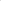 – СП 255.1325800 «Здания и сооружения. Правила эксплуатации. Общие положения», утвержденным приказом Минстроя России от 24 августа . № 590/пр.Оформление проектной документации рекомендуется осуществлять в соответствии с ГОСТ Р 21.1101-2013 «Основные требования к проектной и рабочей документации», утвержденным Приказом Росстандарта от 11 июня . № 156-ст.Планируемые к строительству (строящиеся) многоквартирные дома, а также подлежащие приобретению жилые помещения должны соответствовать положениям санитарно-эпидемиологических правил и нормативов СанПиН 2.1.2.2645-10 «Санитарно-эпидемиологические требования к условиям проживания в жилых зданиях и помещениях», утвержденных постановлением Главного государственного санитарного врача Российской Федерации от 10 июня . № 64 (с изменениями и дополнениями).В отношении проектной документации на строительство многоквартирного дома, построенного многоквартирного дома, в котором приобретаются жилые помещения, рекомендуется обеспечить наличие положительного заключения проведенной в соответствии с требованиями градостроительного законодательства экспертизы2Конструктивное, инженерное и технологическое оснащение строящегося многоквартирного дома, введенного в эксплуатацию многоквартирного дома, в котором приобретается готовое жильеВ строящихся домах рекомендовано обеспечить наличие:– несущие строительные конструкции рекомендуется выполнять из следующих материалов:а) стены из каменных конструкций (кирпич, блоки), крупных железобетонных блоков, железобетонных панелей, монолитного железобетонного каркаса с заполнением;б) перекрытия из сборных и монолитных железобетонных конструкций;в) фундаменты из сборных и монолитных железобетонных и каменных конструкций.Не рекомендуется строительство домов и приобретение жилья в домах, выполненных из легких стальных тонкостенных конструкций (ЛСТК), SIPпанелей, металлических сэндвич панелей.–подключение к централизованным сетям инженерно-технического обеспечения по выданным соответствующими ресурсоснабжающими и иными организациями техническим условиям;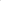 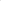 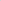    – внутриквартирный санитарный узел (раздельный или совмещенный), включающий ванну, унитаз, раковину.–внутридомовые инженерные системы, включая системы: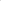 а) электроснабжения (с силовым и иным электрооборудованием в соответствии с проектной документацией); б) холодного водоснабжения;в) водоотведения (канализации);г) газоснабжения (при наличии в соответствии с проектной документацией), с устройством сигнализаторов загазованности, сблокированных с быстродействующим запорным клапаном, установленным первым по ходу газа на внутреннем газопроводе жилого здания с возможностью аварийно-диспетчерского обслуживания, а также с установкой легкосбрасываемых оконных блоков(в соответствии с проектной документацией);д) отопления (при отсутствии централизованного отопления и наличии газа рекомендуется установка коллективных или индивидуальных газовых котлов);е) горячего водоснабжения;ж) противопожарной безопасности (в соответствии с проектной документацией);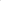 з) мусороудаления (при наличии в соответствии с проектной документацией);– в случае экономической целесообразности рекомендуется использовать локальные системы энергоснабжения;–принятые в эксплуатацию и зарегистрированные в установленном порядке лифты (при наличии в соответствии с проектной документацией). Лифты рекомендуется оснащать: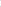 а) кабиной, предназначенной для пользования инвалидом на кресле-коляске с сопровождающим лицом;б) оборудованием для связи с диспетчером;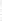 в) аварийным освещением кабины лифта;г) светодиодным освещением кабины лифта в антивандальном исполнении;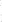 д) панелью управления кабиной лифта в антивандальном исполнении.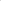 –внесенные в Государственный реестр средства измерений, поверенных предприятиями-изготовителями, принятых в эксплуатацию соответствующими ресурсоснабжающими организациями и соответствующих установленным требованиям к классам точности общедомовых (коллективных) приборов учета электрической, тепловой энергии, холодной воды, горячей воды (при централизованном теплоснабжении в установленных случаях);- оконные блоки со стеклопакетом класса энергоэффективности в соответствии с классом энергоэффективности дома;–освещение этажных лестничных площадок дома с использованием светильников в антивандальном исполнении со светодиодным источником света, датчиков движения и освещенности;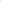 –при входах в подъезды дома освещение с использованием светильников в антивандальном исполнении со светодиодным источником света и датчиков освещенности, козырьки над входной дверью и утепленные дверные блоки с ручками и автодоводчиком; –во входах в подвал (техническое подполье) дома металлические дверные блоки с замком, ручками и автодоводчиком;   – отмостку из армированного бетона, асфальта, устроенную по всемупериметру дома и обеспечивающую отвод воды от фундаментов;–  организованный водосток;–благоустройство придомовой территории, в том числе наличие твердого покрытия, озеленения и малых архитектурных форм, площадок общего пользования различного назначения, в том числе детской игровой площадки с игровым комплексом (в соответствии с проектной документацией).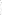 3Функциональное оснащение и отделка помещенийДля целей переселения граждан из аварийного жилищного фонда рекомендуется использовать построенные и приобретенные жилые помещения, расположенные на любых этажах дома, кроме подвального, цокольного, технического, мансардного и: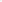 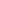 – оборудованные подключенными к соответствующим внутридомовым инженерным системам внутриквартирными инженерными сетями в составе (не менее):а) электроснабжения с электрическим щитком с устройствами защитного отключения;б) холодного водоснабжения;в) горячего водоснабжения (централизованной или автономной);г) водоотведения (канализации);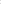 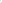 д) отопления (централизованного или автономного);е) вентиляции;ж) газоснабжения (при наличии в соответствии с проектной документацией), с устройством сигнализаторов загазованности, сблокированных с быстродействующим запорным клапаном, установленным первым по ходу газа на внутреннем газопроводе жилого здания с возможностью аварийно-диспетчерского обслуживания, а также с установкой легкосбрасываемых оконных блоков (в соответствии с проектной документацией);з) внесенными в Государственный реестр средств измерений, поверенными предприятиями-изготовителями, принятыми в эксплуатацию соответствующими ресурсоснабжающими организациями и соответствующими установленным требованиям к классам точности индивидуальными приборами учета электрической энергии, холодной воды, горячей воды, природного газа (в установленных случаях) (в соответствии с проектной документацией);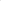 –имеющие чистовую отделку «под ключ», в том числе:а) входную утепленную дверь с замком, ручками и дверным глазком;б) межкомнатные двери с наличниками и ручками;в) оконные блоки со стеклопакетом класса энергоэффективности в соответствии с классом энергоэффективности дома;г) вентиляционные решетки;д) подвесные крюки для потолочных осветительных приборов во всех помещениях квартиры;е) установленные и подключенные к соответствующим внутриквартирным инженерным сетям:–звонковую сигнализацию (в соответствии с проектной документацией);–мойку со смесителем и сифоном;–умывальник со смесителем и сифоном;–унитаз с сиденьем и сливным бачком;–ванну с заземлением, со смесителем и сифоном;–одно-, двухклавишные электровыключатели;– электророзетки;–выпуски электропроводки и патроны во всех помещениях квартиры;–газовую или электрическую плиту (в соответствии с проектным решением);–радиаторы отопления с терморегуляторами (при технологической возможности в соответствии с проектной документацией), а при автономном отоплении и горячем водоснабжении также двухконтурный котел;в) напольные покрытия из керамической плитки в помещениях ванной комнаты, туалета (совмещенного санузла), кладовых, на балконе (лоджии),в остальных помещениях квартиры – из ламината класса износостойкости 22 и выше или линолеума на вспененной основе;г) отделку стен водоэмульсионной или иной аналогичной краской в помещениях ванной комнаты, туалета (совмещенного санузла), кладовых, кухни (за исключением части стены (стен) в кухне, примыкающей(их) к рабочей поверхности, и части стены (стен) в ванной комнате, примыкающей(их) к ванне и умывальнику, отделка которых производится керамической плиткой); обоями в остальных помещениях;д) отделку потолков во всех помещениях квартиры водоэмульсионной или иной аналогичной краской, либо конструкцией из сварной виниловой пленки (ПВХ) или бесшовного тканевого полотна, закрепленных на металлическом или пластиковом профиле под перекрытием (натяжные потолки).4 Материалы и оборудованиеПроектом на строительство многоквартирного дома рекомендуется предусмотреть применение современных сертифицированных строительных и отделочных материалов, технологического и инженерного оборудования. Строительство рекомендуется осуществлять с применением материалов и оборудования, обеспечивающих соответствие жилища требованиям проектной документации.    Работы и применяемые строительные материалы в процессе строительства дома, жилые помещения в котором приобретаются в соответствии с муниципальным контрактом в целях переселения граждан из аварийного жилищного фонда, а также результаты таких работ рекомендуется выполнять в соответствии с требованиями технических регламентов, требованиями энергетической эффективности и требованиями оснащенности объекта капитального строительства приборами учета используемых энергетических ресурсов.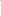 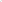 5Энергоэффективность домаРекомендуется предусматривать класс энергетической эффективности дома не ниже «В» согласно Правилам определения класса энергетической эффективности, утвержденных приказом Министерства строительства и жилищно-коммунального хозяйства от 06 июня 2016 г. № 399/пр.Рекомендуется предусматривать следующие мероприятия, направленные на повышение энергоэффективности дома:   – предъявлять к оконным блокам в квартирах и в помещениях общего пользования дополнительные требования указанные выше;   – производить установку в помещениях общего пользования, лестничных клетках, перед входом в подъезды светодиодных светильников с датчиками движения и освещенности;   – проводить освещение придомовой территории с использованием светодиодных светильников и датчиков освещенности;   –выполнять теплоизоляцию подвального (цокольного) и чердачного перекрытий (в соответствии с проектной документацией);   –проводить установку приборов учета горячего и холодного водоснабжения, электроэнергии, газа и другие, предусмотренные в проектной документации;   –выполнять установку радиаторов отопления с терморегуляторами (при технологической возможности в соответствии с проектной документацией);   – проводить устройство входных дверей в подъезды дома с  утеплением и  оборудованием автодоводчиками;   –устраивать входные тамбуры в подъезды дома с утеплением стен, устанавливать утепленные двери тамбура (входную и проходную) с автодоводчиками.   Рекомендуется обеспечить наличие на фасаде дома указателя класса энергетической эффективности дома в соответствии с разделом III Правил определения классов энергетической эффективности многоквартирных домов, утвержденных приказом Министерства строительства и жилищно-коммунального хозяйства Российской Федерации от б июня 2016 года № 399/пр. 6Эксплуатационная документация домаНаличие паспортов и инструкций по эксплуатации предприятий изготовителей на механическое, электрическое, санитарно-техническое и иное, включая лифтовое, оборудование, приборы учета использования энергетических ресурсов (общедомовые (коллективные) и индивидуальные) и узлы управления подачей энергетических ресурсов и т.д., а также соответствующих документов (копий документов), предусмотренных пунктами 24 и 26 Правил содержания общего имущества в многоквартирном доме, утвержденных постановлением Правительства Российской Федерации от 13 августа 2006 года № 491, включая Инструкцию по эксплуатации многоквартирного дома, выполненную в соответствии с п. 10.1 Градостроительного кодекса (Требования к безопасной эксплуатации зданий) и СП 255.1325800 «Здания и сооружения. Правила эксплуатации. Общие положения» (в соответствии с проектной документацией).   Наличие инструкций по эксплуатации внутриквартирного инженерного оборудования. Комплекты инструкций по эксплуатации внутриквартирного инженерного оборудования подлежат передаче Заказчику.                                                                                                                   Приложение  № 7       к муниципальной программе                                                                                                                                            муниципального района Сызранский                                                                                                                                            «Переселение граждан из аварийного                                                                                                                                                         жилищного фонда, признанного таковым                                                                                                                                            до 1 января 2017 года» до 2025 годаПланируемые показатели переселения граждан из аварийного жилищного фонда, признанного таковым до 1 января 2017 года, по годам                                                                                                                   Приложение  № 7       к муниципальной программе                                                                                                                                            муниципального района Сызранский                                                                                                                                            «Переселение граждан из аварийного                                                                                                                                                         жилищного фонда, признанного таковым                                                                                                                                            до 1 января 2017 года» до 2025 годаПланируемые показатели переселения граждан из аварийного жилищного фонда, признанного таковым до 1 января 2017 года, по годам                                                                                                                   Приложение  № 7       к муниципальной программе                                                                                                                                            муниципального района Сызранский                                                                                                                                            «Переселение граждан из аварийного                                                                                                                                                         жилищного фонда, признанного таковым                                                                                                                                            до 1 января 2017 года» до 2025 годаПланируемые показатели переселения граждан из аварийного жилищного фонда, признанного таковым до 1 января 2017 года, по годам                                                                                                                   Приложение  № 7       к муниципальной программе                                                                                                                                            муниципального района Сызранский                                                                                                                                            «Переселение граждан из аварийного                                                                                                                                                         жилищного фонда, признанного таковым                                                                                                                                            до 1 января 2017 года» до 2025 годаПланируемые показатели переселения граждан из аварийного жилищного фонда, признанного таковым до 1 января 2017 года, по годам                                                                                                                   Приложение  № 7       к муниципальной программе                                                                                                                                            муниципального района Сызранский                                                                                                                                            «Переселение граждан из аварийного                                                                                                                                                         жилищного фонда, признанного таковым                                                                                                                                            до 1 января 2017 года» до 2025 годаПланируемые показатели переселения граждан из аварийного жилищного фонда, признанного таковым до 1 января 2017 года, по годам                                                                                                                   Приложение  № 7       к муниципальной программе                                                                                                                                            муниципального района Сызранский                                                                                                                                            «Переселение граждан из аварийного                                                                                                                                                         жилищного фонда, признанного таковым                                                                                                                                            до 1 января 2017 года» до 2025 годаПланируемые показатели переселения граждан из аварийного жилищного фонда, признанного таковым до 1 января 2017 года, по годам                                                                                                                   Приложение  № 7       к муниципальной программе                                                                                                                                            муниципального района Сызранский                                                                                                                                            «Переселение граждан из аварийного                                                                                                                                                         жилищного фонда, признанного таковым                                                                                                                                            до 1 января 2017 года» до 2025 годаПланируемые показатели переселения граждан из аварийного жилищного фонда, признанного таковым до 1 января 2017 года, по годам                                                                                                                   Приложение  № 7       к муниципальной программе                                                                                                                                            муниципального района Сызранский                                                                                                                                            «Переселение граждан из аварийного                                                                                                                                                         жилищного фонда, признанного таковым                                                                                                                                            до 1 января 2017 года» до 2025 годаПланируемые показатели переселения граждан из аварийного жилищного фонда, признанного таковым до 1 января 2017 года, по годам № п/пНаименование муниципального образованияРасселенная площадь, кв. мРасселенная площадь, кв. мРасселенная площадь, кв. мКоличество переселенных жителей, человекКоличество переселенных жителей, человекКоличество переселенных жителей, человекКоличество переселенных жителей, человекКоличество переселенных жителей, человек № п/пНаименование муниципального образования2022 год2023 годВсего2022 год2023 год ВсегоВсегоВсегоВсего подлежит переселению в 2022 - 2023 гг.139,2 121,6260,80 153181818Всего по программе переселения, в рамках которой предусмотрено финансирование за счет средств Фонда139,2 121,6260,80 153181818№ п/пНаименование стратегического показателя (индикатора)Единица измеренияЗначение стратегического показателя (индикатора) по годамЗначение стратегического показателя (индикатора) по годамЗначение стратегического показателя (индикатора) по годамЗначение стратегического показателя (индикатора) по годамЗначение стратегического показателя (индикатора) по годамЗначение стратегического показателя (индикатора) по годамЗначение стратегического показателя (индикатора) по годам№ п/пНаименование стратегического показателя (индикатора)Единица измеренияПлановый период (прогноз)Плановый период (прогноз)Плановый период (прогноз)Плановый период (прогноз)Плановый период (прогноз)Плановый период (прогноз)Плановый период (прогноз)№ п/пНаименование стратегического показателя (индикатора)Единица измерения2019202020212022202320242025*1.Общая площадь, подлежащая расселениюкв.м.139,2121,62.Численность подлежащих расселению гражданчеловек153№ п/пНаименование тактического показателя (индикатора)Единица измеренияЗначение стратегического показателя (индикатора) по годамЗначение стратегического показателя (индикатора) по годамЗначение стратегического показателя (индикатора) по годамЗначение стратегического показателя (индикатора) по годамЗначение стратегического показателя (индикатора) по годамЗначение стратегического показателя (индикатора) по годамЗначение стратегического показателя (индикатора) по годам№ п/пНаименование тактического показателя (индикатора)Единица измеренияПлановый период (прогноз)Плановый период (прогноз)Плановый период (прогноз)Плановый период (прогноз)Плановый период (прогноз)Плановый период (прогноз)Плановый период (прогноз)№ п/пНаименование тактического показателя (индикатора)Единица измерения2019202020212022202320242025*1.Общая площадь, подлежащая расселениюкв.м.139,2121,62.Численность подлежащих расселению гражданчеловек1533.Доля общей площади жилищного фонда, сформированного для переселения граждан, в общей площади необходимой для переселения граждан%15154.Количество актуализированных перечней аварийных многоквартирных домовед.11№п/пНаименование мероприятияИсполнитель мероприятийСрок реализации, годыОбъем финансирования по годам, рублейОбъем финансирования по годам, рублейОбъем финансирования по годам, рублейОбъем финансирования по годам, рублейОбъем финансирования по годам, рублейОбъем финансирования по годам, рублейОбъем финансирования по годам, рублейТактические показатели (индикаторы), характеризующие выполнение мероприятия (мероприятий)№п/пНаименование мероприятияИсполнитель мероприятийСрок реализации, годы201920202021202220232024ВсегоТактические показатели (индикаторы), характеризующие выполнение мероприятия (мероприятий)1.Предоставление субсидий бюджету муниципального района Сызранский на реализацию мероприятий по переселению граждан из аварийного жилищного фондав том числе:за счет средств областного бюджетаза счет средств Фонда ЖКХпланируемыеУСАЖКДХ20235378966,40484106,984625911,104698867,20422898,054041025,79Пункты 1,2,3 приложения 9 к программе2.Актуализация перечня аварийных многоквартирных жилых домов, признанных таковыми до 1 января 2017 годаИтоги по программев том числе:за счет средств областного бюджетаза счет средств Фонда ЖКХза счет средств бюджета района5378966,40484106,984625911,10268948,324698867,20422898,054041025,79234943,36Пункт 4 приложения 9 к программе№ п/пНаименование показателя (индикатора)Методика расчета показателя (индикатора)Источник информации для расчета значения показателя (индикатора)Приме-чание1.Общая площадь, подлежащая расселениюПоказатель рассчитывается по формулеS=F/C, гдеF-общий объем финансирования, в том числе с участием Фонда,С – средняя рыночная стоимость одного квадратного метра жилого помещения по городскому округу СызраньСведения об общей площади жилых помещений в многоквартирных домах, которые признаны в установленном порядке до 1 января 2017 года аварийными и подлежащими сносу или реконструкции в связи с физическим износом в процессе их эксплуатации на территории муниципального района Сызранский.2.Численность подлежащих расселению гражданПоказатель рассчитывается по формуле Ч=Чл, гдеЧл – число граждан, проживающих в аварийном жилищном фонде и подлежащих расселениюСведения об общей площади жилых помещений в многоквартирных домах, которые признаны в установленном порядке до 1 января 2017 года аварийными и подлежащими сносу или реконструкции в связи с физическим износом в процессе их эксплуатации на территории муниципального района Сызранский.3.Доля общей пло-щади жилищного фонда, сформиро-ванного для пересе-ления граждан, в общей площади, необходимой для переселения гражданПоказатель рассчитывается по формулеХ=Sф/Sп*100%, гдеХ – доля общей площади жилищного фонда, сформированного для переселения граждан, в общей площади, необходимой для переселения граждан,Sф - площадь сформированного жилищного фонда на конец отчетного периода, кв.м.Sп – площадь планируемого к формированию жилищного фонда на начало отчетного периода, кв.м.4.Количество актуа-лизированных перечней аварий-ныхмногоквартир-ных жилых домовПоказатель рассчитывается по формулеК=Кп, гдеКп – фактическое количество ежегодно актуализированных перечней аварийных многоквартирных домов№ п/п Наименование мероприятияПоселениеСрок реали-зацииОбъемы финансирования по годам, тыс. рублейОбъемы финансирования по годам, тыс. рублейОбъемы финансирования по годам, тыс. рублейОбъемы финансирования по годам, тыс. рублейОбъемы финансирования по годам, тыс. рублейОбъемы финансирования по годам, тыс. рублейОбъемы финансирования по годам, тыс. рублейОбъемы финансирования по годам, тыс. рублейИсполнительГРБС№ п/п Наименование мероприятияПоселениеСрок реали-зацииВсего2020202120222023202320242025ИсполнительГРБСЦель 1: Создание комфортных условий жизнедеятельности Задача 1: Удовлетворение потребностей сельского населения в благоустроенном жильеЦель 1: Создание комфортных условий жизнедеятельности Задача 1: Удовлетворение потребностей сельского населения в благоустроенном жильеЦель 1: Создание комфортных условий жизнедеятельности Задача 1: Удовлетворение потребностей сельского населения в благоустроенном жильеЦель 1: Создание комфортных условий жизнедеятельности Задача 1: Удовлетворение потребностей сельского населения в благоустроенном жильеЦель 1: Создание комфортных условий жизнедеятельности Задача 1: Удовлетворение потребностей сельского населения в благоустроенном жильеЦель 1: Создание комфортных условий жизнедеятельности Задача 1: Удовлетворение потребностей сельского населения в благоустроенном жильеЦель 1: Создание комфортных условий жизнедеятельности Задача 1: Удовлетворение потребностей сельского населения в благоустроенном жильеЦель 1: Создание комфортных условий жизнедеятельности Задача 1: Удовлетворение потребностей сельского населения в благоустроенном жильеЦель 1: Создание комфортных условий жизнедеятельности Задача 1: Удовлетворение потребностей сельского населения в благоустроенном жильеЦель 1: Создание комфортных условий жизнедеятельности Задача 1: Удовлетворение потребностей сельского населения в благоустроенном жильеЦель 1: Создание комфортных условий жизнедеятельности Задача 1: Удовлетворение потребностей сельского населения в благоустроенном жильеЦель 1: Создание комфортных условий жизнедеятельности Задача 1: Удовлетворение потребностей сельского населения в благоустроенном жильеЦель 1: Создание комфортных условий жизнедеятельности Задача 1: Удовлетворение потребностей сельского населения в благоустроенном жилье1.Строительство (приобретение) жилья для граждан, проживающих на сельских территориях, в том числе за счет:2020-20250000УСАЖКДХУСАЖКДХфедеральный бюджет2020-20250000УСАЖКДХУСАЖКДХобластной бюджет2020-20250000УСАЖКДХУСАЖКДХместный бюджет2020-202500  00УСАЖКДХУСАЖКДХ2.Предоставление субсидии на строительство жилого помещения (жилого дома), предоставляемого гражданам, проживающим в сельской местности по договору найма жилого помещения2020-202500000УСАЖКДХУСАЖКДХфедеральный бюджет2020-20250000УСАЖКДХУСАЖКДХобластной бюджет2020-20250000УСАЖКДХУСАЖКДХместный бюджет2020-20250000УСАЖКДХУСАЖКДХЦель 2: Формирование позитивного отношения к сельскому образу жизниЗадача 2: Активизация участия граждан в реализации инициативных проектов, направленных на решение приоритетных задач развития сельских территорий, формирование позитивного отношения к сельской местности и сельскому образу жизниЦель 2: Формирование позитивного отношения к сельскому образу жизниЗадача 2: Активизация участия граждан в реализации инициативных проектов, направленных на решение приоритетных задач развития сельских территорий, формирование позитивного отношения к сельской местности и сельскому образу жизниЦель 2: Формирование позитивного отношения к сельскому образу жизниЗадача 2: Активизация участия граждан в реализации инициативных проектов, направленных на решение приоритетных задач развития сельских территорий, формирование позитивного отношения к сельской местности и сельскому образу жизниЦель 2: Формирование позитивного отношения к сельскому образу жизниЗадача 2: Активизация участия граждан в реализации инициативных проектов, направленных на решение приоритетных задач развития сельских территорий, формирование позитивного отношения к сельской местности и сельскому образу жизниЦель 2: Формирование позитивного отношения к сельскому образу жизниЗадача 2: Активизация участия граждан в реализации инициативных проектов, направленных на решение приоритетных задач развития сельских территорий, формирование позитивного отношения к сельской местности и сельскому образу жизниЦель 2: Формирование позитивного отношения к сельскому образу жизниЗадача 2: Активизация участия граждан в реализации инициативных проектов, направленных на решение приоритетных задач развития сельских территорий, формирование позитивного отношения к сельской местности и сельскому образу жизниЦель 2: Формирование позитивного отношения к сельскому образу жизниЗадача 2: Активизация участия граждан в реализации инициативных проектов, направленных на решение приоритетных задач развития сельских территорий, формирование позитивного отношения к сельской местности и сельскому образу жизниЦель 2: Формирование позитивного отношения к сельскому образу жизниЗадача 2: Активизация участия граждан в реализации инициативных проектов, направленных на решение приоритетных задач развития сельских территорий, формирование позитивного отношения к сельской местности и сельскому образу жизниЦель 2: Формирование позитивного отношения к сельскому образу жизниЗадача 2: Активизация участия граждан в реализации инициативных проектов, направленных на решение приоритетных задач развития сельских территорий, формирование позитивного отношения к сельской местности и сельскому образу жизниЦель 2: Формирование позитивного отношения к сельскому образу жизниЗадача 2: Активизация участия граждан в реализации инициативных проектов, направленных на решение приоритетных задач развития сельских территорий, формирование позитивного отношения к сельской местности и сельскому образу жизниЦель 2: Формирование позитивного отношения к сельскому образу жизниЗадача 2: Активизация участия граждан в реализации инициативных проектов, направленных на решение приоритетных задач развития сельских территорий, формирование позитивного отношения к сельской местности и сельскому образу жизниЦель 2: Формирование позитивного отношения к сельскому образу жизниЗадача 2: Активизация участия граждан в реализации инициативных проектов, направленных на решение приоритетных задач развития сельских территорий, формирование позитивного отношения к сельской местности и сельскому образу жизниЦель 2: Формирование позитивного отношения к сельскому образу жизниЗадача 2: Активизация участия граждан в реализации инициативных проектов, направленных на решение приоритетных задач развития сельских территорий, формирование позитивного отношения к сельской местности и сельскому образу жизни3.Реализация общественно значимых проектов по благоустройству сельских территорий в том числе за счет:202043280,8189243280,81892УСАЖКДХУСАЖКДХ средства  сельских поселений202030729,3814430729,38144УСАЖКДХУСАЖКДХфонд Содействие20201374,612991374,61299УСАЖКДХУСАЖКДХместный бюджет202011176,8244911176,82449УСАЖКДХУСАЖКДХВ том числепо объектам:2020УСАЖКДХУСАЖКДХ3.1Создание  и обустройство общественной территории парка с расположенным на нем памятником воинам погибшим в годы ВОВ 1941-1945ггВарламово2020654,20255654,202553.1Создание  и обустройство общественной территории парка с расположенным на нем памятником воинам погибшим в годы ВОВ 1941-1945ггЖемковка2020960,20485960,204853.1Создание  и обустройство общественной территории парка с расположенным на нем памятником воинам погибшим в годы ВОВ 1941-1945ггЖемковка2020654,20255654,202553.1Создание  и обустройство общественной территории парка с расположенным на нем памятником воинам погибшим в годы ВОВ 1941-1945ггНовозаборовский2020960,20485960,204853.1Создание  и обустройство общественной территории парка с расположенным на нем памятником воинам погибшим в годы ВОВ 1941-1945ггТроицкое20201334,137261334,137263.2Создание и обустройство Организация пешеходных коммуникацийВарламово 474,86375474,863753.2Создание и обустройство Организация пешеходных коммуникацийВолжское1457,147651457,147653.2Создание и обустройство Организация пешеходных коммуникацийУсинское967,070967,0703.2Создание и обустройство Организация пешеходных коммуникацийНовая Рачейк488,00880488,008803.2Создание и обустройство Организация пешеходных коммуникацийЧекалино1331,5301331,5303.3Обустройство общественных колодцев   Варламово58,1931758,193173.3Обустройство общественных колодцев   Троицкое579,03420579,034203.4Создание и обустройство общественной  территорииВарламово2417,153502417,153503.4Создание и обустройство общественной  территорииЗаборовка1423,359321423,359323.4Создание и обустройство общественной  территорииНовая Рачейка2142,375682142,375683.4Создание и обустройство общественной  территорииРамено2149,896502149,896503.5Создание и обустройство  спортивных площадок.       Варламово1194,398001194,398003.5Создание и обустройство  спортивных площадок.       Жемковка809,39270809,392703.5Создание и обустройство  спортивных площадок.       Ивашевка1191,910521191,910523.5Создание и обустройство  спортивных площадок.       Рамено1194,398001194,398003.5Создание и обустройство  спортивных площадок.       Старая Рачей1195,129731195,129733.5Создание и обустройство  спортивных площадок.       Усинское809,41139809,411393.6Создание и  детских игровых площадокВарламово1989,949501989,949503.6Создание и  детских игровых площадокЗаборовка859,61171859,611713.6Создание и  детских игровых площадокИвашевка2002,487232002,487233.6Создание и  детских игровых площадокНовая Рачейка862,45467862,454673.6Создание и  детских игровых площадокПечерское859,49095859,490953.6Создание и  детских игровых площадокСтарая Рачейка858,75922858,759223.6Создание и  детских игровых площадокТроицкое855,16554855,165543.6Создание и  детских игровых площадокУсинское1999,981061999,981063.6Создание и  детских игровых площадокРамено859,49095859,490953.6Создание и  детских игровых площадокНовозаборовс652,81830652,818303.7Организация освещения территорииЗаборовка2581,016822581,016823.7Организация освещения территорииНовозаборовс396,58710396,587103.7Организация освещения территорииЧекалино270,38880270,388803.7Организация освещения территорииРамено660,97850660,978503.7Организация освещения территорииРамено1187,884601187,884603.8Создание и обустройство летней сценыЧекалино1937,529001937,52900Цель 3: Стимулирование инвестиционной активности для создания инфраструктурных объектов в сельской местностиЗадача 3: Повышение уровня комплексного обустройства населенных пунктов, расположенных в сельской местности, объектами социальной и инженерной инфраструктуры.Цель 3: Стимулирование инвестиционной активности для создания инфраструктурных объектов в сельской местностиЗадача 3: Повышение уровня комплексного обустройства населенных пунктов, расположенных в сельской местности, объектами социальной и инженерной инфраструктуры.Цель 3: Стимулирование инвестиционной активности для создания инфраструктурных объектов в сельской местностиЗадача 3: Повышение уровня комплексного обустройства населенных пунктов, расположенных в сельской местности, объектами социальной и инженерной инфраструктуры.Цель 3: Стимулирование инвестиционной активности для создания инфраструктурных объектов в сельской местностиЗадача 3: Повышение уровня комплексного обустройства населенных пунктов, расположенных в сельской местности, объектами социальной и инженерной инфраструктуры.Цель 3: Стимулирование инвестиционной активности для создания инфраструктурных объектов в сельской местностиЗадача 3: Повышение уровня комплексного обустройства населенных пунктов, расположенных в сельской местности, объектами социальной и инженерной инфраструктуры.Цель 3: Стимулирование инвестиционной активности для создания инфраструктурных объектов в сельской местностиЗадача 3: Повышение уровня комплексного обустройства населенных пунктов, расположенных в сельской местности, объектами социальной и инженерной инфраструктуры.Цель 3: Стимулирование инвестиционной активности для создания инфраструктурных объектов в сельской местностиЗадача 3: Повышение уровня комплексного обустройства населенных пунктов, расположенных в сельской местности, объектами социальной и инженерной инфраструктуры.Цель 3: Стимулирование инвестиционной активности для создания инфраструктурных объектов в сельской местностиЗадача 3: Повышение уровня комплексного обустройства населенных пунктов, расположенных в сельской местности, объектами социальной и инженерной инфраструктуры.Цель 3: Стимулирование инвестиционной активности для создания инфраструктурных объектов в сельской местностиЗадача 3: Повышение уровня комплексного обустройства населенных пунктов, расположенных в сельской местности, объектами социальной и инженерной инфраструктуры.Цель 3: Стимулирование инвестиционной активности для создания инфраструктурных объектов в сельской местностиЗадача 3: Повышение уровня комплексного обустройства населенных пунктов, расположенных в сельской местности, объектами социальной и инженерной инфраструктуры.Цель 3: Стимулирование инвестиционной активности для создания инфраструктурных объектов в сельской местностиЗадача 3: Повышение уровня комплексного обустройства населенных пунктов, расположенных в сельской местности, объектами социальной и инженерной инфраструктуры.Цель 3: Стимулирование инвестиционной активности для создания инфраструктурных объектов в сельской местностиЗадача 3: Повышение уровня комплексного обустройства населенных пунктов, расположенных в сельской местности, объектами социальной и инженерной инфраструктуры.Цель 3: Стимулирование инвестиционной активности для создания инфраструктурных объектов в сельской местностиЗадача 3: Повышение уровня комплексного обустройства населенных пунктов, расположенных в сельской местности, объектами социальной и инженерной инфраструктуры.4.Разработка проектно-сметной документации по объектам капитального строительства социальной и инженерной инфраструктуры сельских агломераций и территорий2020-202220148,3418316338,497303236,10853573,736УСАЖКДХУСАЖКДХобластной бюджет12444,4539412444,45394местный бюджет7703,887893894,043263236,10853573,7364.1Разработка проектной документации для строительства газопровода высокого, среднего и низкого давления для газоснабжения п. Взгорье сельского поселения Новозаборовский муниципального района Сызранский в том числе за счет средств:Новозаборовский2021-20221147,472573,736573,736местный бюджет1147,472573,736573,7364.2Строительство газопровода пос. Разбросной муниципального района Сызранскийв том числе за счет средств:Волжское20204700,0004700,000областной  бюджет4465,0004465,000местный бюджет235,000235,0004.3Строительство газопровода пос. Дружба муниципального района Сызранскийв том числе за счет средств:Жемковка20203410,290843410,290-84областной  бюджет3239,776303239,77630местный бюджет170,51454170,514544.4Строительство газопровода с. Смолькино муниципального района Сызранскийв том числе за счет средств:Старая Рачейка20204989,134364989,13436областной  бюджет4739,677644739,67764местный бюджет249,45672249,456724.5Разработка проектно-сметной документации на реконструкцию водопровода в сельском поселении Старая Рачейка муниципального района Сызранский Самарской областив том числе за счет средств:Старая Рачейка20202900,0002900,000областной  бюджет00местный бюджет2900,0002900,0004.5.1Разработка проектно-сметной документации и прохождение гос.экспертизы достоверности сметной стоимости на реконструкцию водопровода в сельском поселении Старая Рачейка  м.р. Сызранский  Старая Рачейка20212340,0002340,000Местный бюджет2340,0002340,0004.6Разработка проекта планировки территории и проекта межевания территории по объекту "Реконструкция водопроводной сети в с. Старая Рачейка муниципального района Сызранский Самарской области" в том числе за счет средств:Старая Рачейка2020-2021460,53218138,15965322,37253местный бюджет460,53218138,15965322,372534.7Подготовка документации по планировке территории в составе проекта планировки территории и проекта межевания территории для строительства объекта «Газопроводы высокого, среднего и низкого давления для газоснабжения п. Разбросной муниципального района Сызранский»в том числе за счет средств:Волжское2020200,91245200,91245местный бюджет200,91245200,91245Цель 4: Стимулирование инвестиционной активности для создания инфраструктурных объектов в сельской местностиЗадача 4: Создание и развитие инфраструктуры на сельских территориях Цель 4: Стимулирование инвестиционной активности для создания инфраструктурных объектов в сельской местностиЗадача 4: Создание и развитие инфраструктуры на сельских территориях Цель 4: Стимулирование инвестиционной активности для создания инфраструктурных объектов в сельской местностиЗадача 4: Создание и развитие инфраструктуры на сельских территориях Цель 4: Стимулирование инвестиционной активности для создания инфраструктурных объектов в сельской местностиЗадача 4: Создание и развитие инфраструктуры на сельских территориях Цель 4: Стимулирование инвестиционной активности для создания инфраструктурных объектов в сельской местностиЗадача 4: Создание и развитие инфраструктуры на сельских территориях Цель 4: Стимулирование инвестиционной активности для создания инфраструктурных объектов в сельской местностиЗадача 4: Создание и развитие инфраструктуры на сельских территориях Цель 4: Стимулирование инвестиционной активности для создания инфраструктурных объектов в сельской местностиЗадача 4: Создание и развитие инфраструктуры на сельских территориях Цель 4: Стимулирование инвестиционной активности для создания инфраструктурных объектов в сельской местностиЗадача 4: Создание и развитие инфраструктуры на сельских территориях Цель 4: Стимулирование инвестиционной активности для создания инфраструктурных объектов в сельской местностиЗадача 4: Создание и развитие инфраструктуры на сельских территориях Цель 4: Стимулирование инвестиционной активности для создания инфраструктурных объектов в сельской местностиЗадача 4: Создание и развитие инфраструктуры на сельских территориях Цель 4: Стимулирование инвестиционной активности для создания инфраструктурных объектов в сельской местностиЗадача 4: Создание и развитие инфраструктуры на сельских территориях Цель 4: Стимулирование инвестиционной активности для создания инфраструктурных объектов в сельской местностиЗадача 4: Создание и развитие инфраструктуры на сельских территориях Цель 4: Стимулирование инвестиционной активности для создания инфраструктурных объектов в сельской местностиЗадача 4: Создание и развитие инфраструктуры на сельских территориях 5.Обеспечение инженерной инфраструктурой социальных объектов   в том числе за счет средств:1072,35138194,35921615,34217262,650УСАЖКДХУСАЖКДХМестный бюджет1072,35138194,35921615,34217262,6505.1Подключение водопровода и канализации к зданию ФАП по адресу: Самарская область, Сызранский район, с. Новая Рачейка, ул. Молодежная, уч.2Бв том числе за счет средств:Старая Рачейка2020178,00646178,00646местный бюджет178,00646178,006465.2Техническое присоединение энергопринимающих устройств  к зданию ФАП по адресу: Самарская область, Сызранский район, с. Новая Рачейка, ул. Молодежная, уч.2Бв том числе за счет средств:Новая Рачейка202066,0975516,3527549,74480местный бюджет66,0975516,3527549,744805.3Ремонт в здании ФАП по адресу:  Самарская область, Сызранский район, с. Кошелевка, ул. Школьная 11в том числе за счет средств:Ивашевка2021300,000300,000местный бюджет300,000300,0005.4Подведение водоснабжения к ФАПу в п.Кошелевка, ул.Школьная д.7А в том числе за счет средств:Ивашевка2021120,52832120,52832местный бюджет120,52832120,528325.5Подведение канализации к ФАПу в п. Кошелевка, ул.Школьная д.7А в том числе за счет средств:Ивашевка202192,1247592,12475местный бюджет92,1247592,124755.6Технологическое присоединение к электрическим сетям ФАП по адресу: Самарская область, Сызранский район, п.Кошелевка, ул.Школьная,.д.7АИвашевка202152,9443052,94430местный бюджет52,9443052,944305.7Подведение водоснабжения к ФАПу в п.Новозаборовский, ул.Солнечная уч.2 в том числе за счет средств:Новозаборовский2022120,530120,530местный бюджет120,530120,5305.8Подведение канализации к ФАПу в п. Новозаборовкский, ул.Солнечная уч.2 в том числе за счет средств:Новозаборовский202292,12092,120местный бюджет92,12092,1205.9Технологическое присоединение к электрическим сетям ФАП по адресу: Самарская область, Сызранский район, п.Новозаборовский, ул.Солнечная уч.2Новозаборовский202250,0050,00местный бюджет50,0050,006.Предоставление дотации сельским поселениям на компенсацию снижения роста доходов от физических и юридических лиц на реализацию мероприятий в сфере КРСТ в том числе за счет средств:Варламово20212029,9992029,999УСАЖКДХУСАЖКДХместный бюджет2029,9992029,999Цель 5: Создание комфортных условий жизнедеятельности сельских территорийЗадача 5: Повышение уровня комплексного обустройства населенных пунктов расположенных в сельской местности, объектами социальной и инженерной инфраструктурыЦель 5: Создание комфортных условий жизнедеятельности сельских территорийЗадача 5: Повышение уровня комплексного обустройства населенных пунктов расположенных в сельской местности, объектами социальной и инженерной инфраструктурыЦель 5: Создание комфортных условий жизнедеятельности сельских территорийЗадача 5: Повышение уровня комплексного обустройства населенных пунктов расположенных в сельской местности, объектами социальной и инженерной инфраструктурыЦель 5: Создание комфортных условий жизнедеятельности сельских территорийЗадача 5: Повышение уровня комплексного обустройства населенных пунктов расположенных в сельской местности, объектами социальной и инженерной инфраструктурыЦель 5: Создание комфортных условий жизнедеятельности сельских территорийЗадача 5: Повышение уровня комплексного обустройства населенных пунктов расположенных в сельской местности, объектами социальной и инженерной инфраструктурыЦель 5: Создание комфортных условий жизнедеятельности сельских территорийЗадача 5: Повышение уровня комплексного обустройства населенных пунктов расположенных в сельской местности, объектами социальной и инженерной инфраструктурыЦель 5: Создание комфортных условий жизнедеятельности сельских территорийЗадача 5: Повышение уровня комплексного обустройства населенных пунктов расположенных в сельской местности, объектами социальной и инженерной инфраструктурыЦель 5: Создание комфортных условий жизнедеятельности сельских территорийЗадача 5: Повышение уровня комплексного обустройства населенных пунктов расположенных в сельской местности, объектами социальной и инженерной инфраструктурыЦель 5: Создание комфортных условий жизнедеятельности сельских территорийЗадача 5: Повышение уровня комплексного обустройства населенных пунктов расположенных в сельской местности, объектами социальной и инженерной инфраструктурыЦель 5: Создание комфортных условий жизнедеятельности сельских территорийЗадача 5: Повышение уровня комплексного обустройства населенных пунктов расположенных в сельской местности, объектами социальной и инженерной инфраструктурыЦель 5: Создание комфортных условий жизнедеятельности сельских территорийЗадача 5: Повышение уровня комплексного обустройства населенных пунктов расположенных в сельской местности, объектами социальной и инженерной инфраструктурыЦель 5: Создание комфортных условий жизнедеятельности сельских территорийЗадача 5: Повышение уровня комплексного обустройства населенных пунктов расположенных в сельской местности, объектами социальной и инженерной инфраструктурыЦель 5: Создание комфортных условий жизнедеятельности сельских территорийЗадача 5: Повышение уровня комплексного обустройства населенных пунктов расположенных в сельской местности, объектами социальной и инженерной инфраструктурыЦель 5: Создание комфортных условий жизнедеятельности сельских территорийЗадача 5: Повышение уровня комплексного обустройства населенных пунктов расположенных в сельской местности, объектами социальной и инженерной инфраструктуры7.Предоставление иных межбюджетных трансфертов на улучшение освещения в сельском поселении 242,683,99242,683,99242,683,99УСАЖКДХУСАЖКДХместный бюджетЗаборовка202295,0454695,0454695,04546местный бюджетЧекалино202282,0058582,0058582,00585местный бюджетНовозаборовский202265,6326865,6326865,632688.Предоставление иных межбюджетных трансфертов на образование земельного участка под ФАП по адресу: Самарская область, Сызранский район, п.Новозаборовский, ул.Солнечная уч.2Новозаборовский20228,7698,7698,769УСАЖКДХУСАЖКДХместный бюджет8,7698,7698,7699Предоставление иных межбюджетных трансфертов на создание  детских игровых площадокЖемковка2022102,000102,000102,000УСАЖКДХУСАЖКДХместный бюджет102,000102,000102,000Объем финансирования – всего по программе,в том числе за счет средств:Х66884,9641259813,675435881,449701189,838991189,83899федеральный  бюджетХ000областной бюджетХ12444,4539412444,453940местный бюджетХ22336,5157515265,227065881,449701189,838991189,83899средства сельских поселенийХ30729,3814430729,38144Средства фонда «Содействие»1374,612991374,61299»Глава муниципального района Сызранский                                                                                                                         В.А. КузнецоваУтверждено постановлениемадминистрации Сызранского районаот 29.03.2022 г. № _293Новоженина Татьяна ЮрьевнаЗаместитель главы муниципального района Сызранский – Руководитель муниципального казенного учреждения «Управление социального развития администрации Сызранского района Самарской области», председатель рабочей группы,Лыгин Юрий Георгиевичатаман Волжского казачьего общества "Хутор Старая Рачейка», заместитель председателя рабочей группы (по согласованию),Ларина Юлия Александровнаведущий специалист муниципального казенного учреждения «Управление социального развития администрации Сызранского района Самарской области», секретарь рабочей группы,Члены рабочей группы:Петрова Екатерина Андреевнаруководитель муниципального казенного учреждения «Управление культуры и молодежной политики муниципального района Сызранский Самарской области»,Каратасков Александр Викторовичзаведующий сектором по делам ГО и ЧС администрации Сызранского района,Гапетченко Денис АлександровичКозлов Андрей Викторовичзаместитель начальника отдела полиции № 34 (Сызранский район) Межмуниципального управления Министерства внутренних дел Российской Федерации «Сызранское» (по согласованию),Начальник отделения подготовки и призыва граждан на военную службу Военного комиссариата Самарской области городов Сызрань, Октябрьск, Сызранского и Шигонского районов (по согласованию).